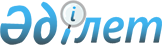 О внесении дополнения в постановление Правительства Республики Казахстан от 7 июня 2004 года N 630
					
			Утративший силу
			
			
		
					Постановление Правительства Республики Казахстан от 20 августа 2004 года N 872. Утратило силу - постановлением Правительства РК от 6 мая 2005 г. N 434 (P050434)      Правительство Республики Казахстан постановляет: 

      1. Внести в постановление  Правительства Республики Казахстан от 7 июня 2004 года N 630 "О создании Межведомственной комиссии по реформированию финансовой системы Республики Казахстан" следующее дополнение: 

      в пункт 1: 

      ввести в состав Межведомственной комиссии по реформированию финансовой системы Республики Казахстан: 

Марченко Григория Александровича - Помощника Президента Республики 

                                   Казахстан (по согласованию). 

      2. Настоящее постановление вступает в силу со дня подписания.       Премьер-Министр 

      Республики Казахстан 
					© 2012. РГП на ПХВ «Институт законодательства и правовой информации Республики Казахстан» Министерства юстиции Республики Казахстан
				